Številka: 410-61/2020Datum: 2. 3. 2020ČLANOM OBČINSKEGA SVETAOBČINE IZOLAPriloge:obrazložitev (priloga I);predlog sprememb in dopolnitev Pravilnika (priloga II).Priloga 1ObrazložitevPorabo proračunskih sredstev v občini Izola v okviru področja »podjetništvo« ureja dodeljevanju proračunskih sredstev za pospeševanje razvoja podjetništva v občini Izola (Uradne objave Občine Izola, št. 10/17).Skladno z izvedenim  postopkom o priglasitvi pomoči de minimis smo od Ministrstva za finance na podlagi priglašene sheme pridobili pozitivno mnenje, ki je pogoj za izvedbo javnega razpisa.  Dosedanja dikcija 10. člena Pravilnika o dodeljevanju proračunskih sredstev za pospeševanje razvoja podjetništva v občini Izola (v nadaljevanju Pravilnik) je določala 5 ukrepov, in sicer:Spodbujanje udeležbe na sejmih ali razstavah v tujini,Spodbujanje podjetij k prijavam na javne razpise,Spodbujanje projektov inovacij,Spodbujanje ustanavljanja novih podjetij,Spodbujanje razvoja socialnega podjetništva.Sprememba Pravilnika po novem (tudi na predlog Območne Obrtno-Podjetniške zbornice Izola) predvideva 4 ukrepe, in sicer:Spodbujanje udeležbe na sejmih ali razstavah doma in v tujini,Spodbujanje podjetij k prijavam na javne razpise,Spodbujanje ustanavljanja novih podjetij,Spodbujanje začetnih investicij in investicij v razširjanje dejavnosti in razvoj.Kot je razvidno iz navedenega, sta se umaknila ukrepa »Spodbujanje projektov inovacij« ter »Spodbujanje razvoja socialnega podjetništva«, saj v zadnjih letih, kljub temu, da sta bila v Pravilniku, se nista nikoli razpisala. Poleg tega pri ukrepu »Spodbujanje udeležbe na sejmih ali razstavah doma in v tujini« se bo omogočilo subvencioniranje večkratne udeležbe na sejmih tako doma kot v tujini, saj dosedanji ukrep je omogočal samo subvencioniranje na prvi udeležbi na sejmu v tujini.Nov ukrep »Spodbujanje začetnih investicij in investicij v razširjanje dejavnosti in razvoj » predvideva spodbujanje začetnih investicij in investicij v razširjanje dejavnosti in razvoj je sofinanciranje upravičenih stroškov za materialne in nematerialne investicije. Upravičeni stroški ukrepa bi bili:stroški materialnih investicij, ki pomenijo investicijo v opredmetena osnovna sredstva (novi stroji in oprema, nakup zemljišč, stroški komunalnega in infrastrukturnega opremljanja zemljišč, stroški gradnje in/ali nakupa objekta);stroški nematerialnih investicij, ki pomenijo investicijo v neopredmetena osnovna sredstva (nakup patentov, licenc, znanja in izkušenj – know how ali nepatentiranega tehničnega znanja, ter programske opreme).Finančne poslediceSprejem predlaganih sprememb ne bo imel negativnih posledic za občinski proračun. Posamezni ukrepi in sredstva za dodeljevanje pomoči za pospeševanje razvoja podjetništva v občini Izola se podrobno opredelijo z razpisom.Obrazložitev pripravila:Olga Kaliada,višja svetovalka Vodja UGDIKR                                                                                             Županmag. Tomaž Umek                                                                               Danilo MarkočičPriloga:Predlog čistopisa PravilnikaMnenje Ministrstva za finance o skladnosti sheme de minimis pomoči »Spodbujanje razvoja podjetništva v občini Izola«       Priloga 2Na podlagi 29. člena Zakona o lokalni samoupravi (Uradni list RS, št. 94/07 – uradno prečiščeno besedilo, 76/08, 79/09, 51/10, 40/12 – ZUJF, 14/15 – ZUUJFO, 11/18 – ZSPDSLS-1 in 30/18) in 30. in 101. člena Statuta Občine Izola (Uradne objave Občine Izola, št. 5/18 – uradno prečiščeno besedilo) je Občinski svet Občine Izola na svoji ….. seji, dne ......................., sprejel naslednjiPRAVILNIK o spremembah in dopolnitvah Pravilnika o dodeljevanju proračunskih sredstev za pospeševanje razvoja podjetništva v občini Izola1.V Pravilnika o dodeljevanju proračunskih sredstev za pospeševanje razvoja podjetništva v občini Izola (Uradne objave Občine Izola, št. 10/17) se 10. člen spremeni tako, da se po novem glasi:»10. člen     (vrste ukrepov)Za uresničevanje ciljev spodbujanja razvoja podjetništva v občini se finančna sredstva usmerjajo preko naslednjih ukrepov:Spodbujanje udeležbe na sejmih ali razstavah doma in v tujini,Spodbujanje podjetij k prijavam na javne razpise,Spodbujanje ustanavljanja novih podjetij,Spodbujanje začetnih investicij in investicij v razširjanje dejavnosti in razvoj.Na podlagi posameznih potreb iz okolja, se nabor ukrepov iz prejšnjega odstavka, lahko razširi z dopolnitvijo tega pravilnika. Spodbujanje udeležbe na sejmih ali razstavah doma in v tujiniSredstva za promocijske aktivnosti podjetij so namenjena sofinanciranju upravičenih stroškov podjetij za udeležbo na sejmu ali na razstavi doma in  v tujini, s ciljem, da predstavijo potencialnim kupcem svoje proizvode in storitve.Upravičenci:–	podjetja iz 7. člena tega pravilnika,–	pravne osebe registrirane skladno z Zakonom o socialnem podjetništvu (ZSocP).Upravičeni stroški so: stroški najema sejemskega prostora in postavitve stojnice na sejmu ali na razstavi doma in v tujini.Višina sofinanciranja je:do 50% upravičenih stroškov posamezne naložbe na posamezen sejem oziroma razstavo, pri čemer se maksimalna višina določi z javnim razpisom.Vrsta instrumenta:subvencija.Pogoji za pridobitev sredstev: podrobnejši pogoji in merila se definirajo v javnem razpisu, na podlagi katerega se dodeljujejo sredstva.Spodbujanje podjetij k prijavam na javne razpise Namen pomoči je spodbujanje podjetij k prijavam na mednarodne in državne javne razpise, na podjetniške natečaje oz. izbore, ter s tem povečanje možnosti za pridobivanje dodatnih sredstev za sofinanciranje lastnih projektov in aktivnosti. Upravičenci:podjetja in fizične osebe iz 7. člena tega pravilnika,fizične osebe in društva, finalisti podjetniških natečajev,pravne osebe registrirane skladno z Zakonom o socialnem podjetništvu (ZSocP).Upravičeni stroški: stroški zunanjih izvajalcev svetovalcev oziroma izvajalcev v zvezi s pripravo prijave na razpis, ki morajo biti v skladu z običajnimi tržnimi cenami in običajnim poslovanjem podjetja;stroški izdelave projektne dokumentacije in prevodov potrebnih za prijavo na razpis; stroški izdelave investicijske dokumentacije.Intenzivnost pomoči: – v višini do 100% upravičenih stroškov, pri čemer se maksimalna višina določi z javnim razpisom. Državna pomoč se dodeli kot nepovratna sredstva v obliki subvencije. Pogoji za pridobitev sredstev: med državne in mednarodne javne razpise, ki so predmet tega ukrepa, ne sodijo javna naročila za blago, storitve ali gradbena dela, prijavljeni projekt mora ustrezati razpisnim pogojem in biti administrativno ustrezen, kar se dokazuje s potrdilom razpisovalca (potrdilo o administrativni ustreznosti prijave, potrdilo o uvrstitvi med finaliste natečaja ali izbora),v kolikor se na mednarodni razpis prijavi več podjetij, ki so sklenili dogovor o sodelovanju, je vlagatelj vloge nosilno podjetje skupnega projekta,v primeru skupne prijave na razpis z več partnerji je prijavitelj upravičen do subvencioniranja sorazmernega deleža stroškov glede na njegov sorazmerni delež v razpisu,prijavitelj predloži izjavo, da upravičeni stroški iz projekta niso financirani iz drugih virov (prepoved dvojnega financiranja).Spodbujanje ustanavljanja novih podjetijNamen ukrepa je spodbujanje ustanavljanja novih podjetij na območju občine in s tem pospešitev razvoja podjetništva.Predmet pomoči:sofinanciranje začetnih stroškov ob ustanovitvi podjetja.Upravičenci:podjetja in fizične osebe iz 7. člen tega pravilnika,pravne osebe registrirane skladno z Zakonom o socialnem podjetništvu (ZSocP).Upravičeni stroški:stroški zaščite intelektualne lastnine,stroški izdelave poslovnega načrta,stroški raziskave tržišča,stroški pridobitve dovoljenj in soglasij za opravljanje dejavnosti,stroški vodenja poslovnih knjig za obdobje do največ 12 mesecev poslovanja,sofinanciranje osnovnih sredstev,sofinanciranje najemnin za poslovne prostore.Višina sofinanciranja:sofinanciranje upravičenih stroškov do 50%, pri čemer se maksimalna višina določi z javnim razpisom.Instrument dodeljevanja sredstev:- subvencije.Spodbujanje začetnih investicij in investicij v razširjanje dejavnosti in razvojNamen ukrepa je spodbujanja začetnih investicij in investicij v razširjanje dejavnosti in razvoj je sofinanciranje upravičenih stroškov za materialne in nematerialne investicije.Predmet pomoči:sofinanciranje začetnih investicij,sofinanciranje investicij v razširjanje in razvoj.Upravičenci:podjetja in fizične osebe iz 7. člen tega pravilnika,pravne osebe registrirane skladno z Zakonom o socialnem podjetništvu (ZSocP).Pogoji za pridobitev sredstev: podrobnejši pogoji in merila se definirajo v javnem razpisu, na podlagi katerega se dodeljujejo sredstva.Upravičeni stroški:stroški materialnih investicij, ki pomenijo investicijo v opredmetena osnovna sredstva (novi stroji in oprema, nakup zemljišč, stroški komunalnega in infrastrukturnega opremljanja zemljišč, stroški gradnje in/ali nakupa objekta);stroški nematerialnih investicij, ki pomenijo investicijo v neopredmetena osnovna sredstva (nakup patentov, licenc, znanja in izkušenj – know how ali nepatentiranega tehničnega znanja, ter programske opreme).Višina sofinanciranja:sofinanciranje upravičenih stroškov do 50%, pri čemer se maksimalna višina določi z javnim razpisom.Instrument dodeljevanja sredstev:subvencije.«2.Pravilnik o spremembah in dopolnitvah Pravilnika o dodeljevanju proračunskih sredstev za pospeševanje razvoja podjetništva v občini Izola začne veljati naslednji dan po objavi v Uradnih objavah Občine Izola.Številka: 410-61/2020Datum: ………….                                                                                                                    Ž u p a n                                                                                                            Danilo Markočič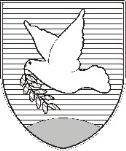 OBČINA IZOLA – COMUNE DI ISOLAžupan – IL SINDACO Sončno nabrežje 8 – Riva del Sole 86310 Izola – IsolaTel: 05 66 00 100, Fax: 05 66 00 110E-mail: posta.oizola@izola.siWeb: http://www.izola.si/ZADEVA:Pravilnik o spremembah in dopolnitvah Pravilnika o dodeljevanju proračunskih sredstev za pospeševanje razvoja podjetništva v občini Izola PRAVNA PODLAGA:Uredbo Komisije EU, št. 1407/2013PRIPRAVLJALEC GRADIVA:Urad za gospodarske dejavnosti, investicije in komunalni razvojPOROČEVALEC:mag. Tomaž Umek, vodja uradaOBČINA IZOLA – COMUNE DI ISOLAOBČINSKI SVET – CONSIGLIO COMUNALE